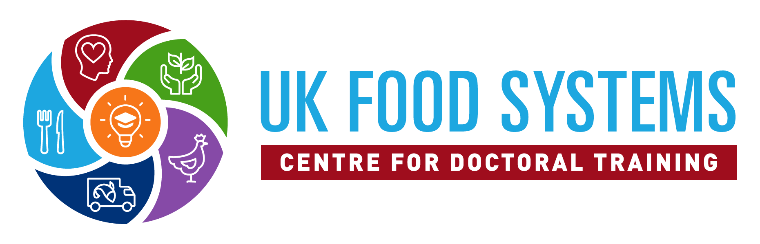 PART 1b: UKFS-CDT EDI FORMDOWNLOADING, USING AND FILLING IN THE VOLUNTARY EQUALITY, DIVERSITY AND INCLUSION FORM.This EDI Form in Word format has editable fields that need to be populated in ‘Microsoft Word’, on either a PC or an Apple Mac. Remember this form is Voluntary.Please follow the steps below to help you fill in the EDI Form successfully:Please save the ‘UKFS-CDT – EDI form’ to your desktop or documents folder. Rename the document as follows, making sure to include your name at the end:‘UKFS-CDT – EDI form <NAME>’Your newly saved ‘UKFS-CDT – EDI form’ must then be opened in ‘Microsoft Word’ for the editable fields to work and for the form to be saved correctly.Once the EDI form is successfully opened in ‘Microsoft Word’ you are ready to fill in the editable fields and complete your application. Once you have populated a field you can either ‘tab’ to the next field, or ‘mouse click’ to a chosen field. You can save your progress at any time.Once you have completed, checked and are happy with the EDI form (even if completed partially), please then attach it to the University of Greenwich Online Admissions Portal. If you choose not to complete the EDI form, please do not attach it to the portal.Voluntary Diversity and Inclusion Monitoring FormUKFS-CDT PhD Application 2022/2023EQUAL OPPORTUNITIES MONITORINGThe UKFS-CDT is committed to providing equal opportunities for everyone regardless of their background. We value diversity and lived experience, and acknowledge the under-representation of people from certain backgrounds. In order to ensure we are doing all we can to encourage applications for people of all backgrounds we need to collect monitoring data. However, this form and its questions are optional; you do not need to answer them. All answers will be treated confidentially and will not affect your application. Some questions will appear similar to those on the online application portal. This form was created to capture a broader range of data and complementary information.PERSONAL DETAILSWHICH OF THE FOLLOWING BEST DESCRIBES YOUR GENDER IDENTITY/GENDER IDENTITIES? (Please select one)WHICH OF THE FOLLOWING BEST DESCRIBES YOUR SEXUAL ORIENTATION? (Please select one)WHAT IS YOUR ETHNIC ORIGIN? (Please select one)WHAT IS YOUR RELIGION OR STRONGLY HELD BELIEF, IF ANY? (Please select one)DO YOU HAVE ANY CARING RESPONSIBILITIES? (Please select one)WHAT TYPE OF SCHOOL DID YOU ATTEND FOR THE MAJORITY OF YOUR TIME BETWEEN THE AGES OF 11-16? (Please select one)DID YOU RECEIVE FREE SCHOOL MEALS WHEN YOU ATTENDED SCHOOL BETWEEN THE AGES OF 11-16? (Please select one)WHAT LEVEL OF UNIVERSITY DEGREE COURSE OR EQUIVALENT, HAD ANY OF YOUR PARENTS OR GUARDIANS COMPLETED WHEN YOU WERE 18 YEARS OLD? (Please select one)IF THERE IS ANY OTHER INFORMATION ABOUT YOUR BACKGROUND WHICH YOU FEEL IS RELEVANT, PLEASE TELL US HERE (E.G. CAREER BREAKS)?ADMINISTRATIVE USE ONLYADMINISTRATIVE USE ONLYAPPLICATION NO.FULL NAMEEMAIL ADDRESSHOME ADDRESS LINE 1HOME ADDRESS LINE 2HOME ADDRESS LINE 3CITYCITYPOST CODEPOST CODECOUNTRYCOUNTRYDATE OF BIRTH (dd/mm/yy)DATE OF BIRTH (dd/mm/yy)HOME TELEPHONE NUMBERHOME TELEPHONE NUMBERMOBILE TELEPHONE NUMBERMOBILE TELEPHONE NUMBERPREFERRED METHOD OF CONTACTPREFERRED METHOD OF CONTACTPREFERRED METHOD OF CONTACTEMAILMOBILE TELEPHONEMOBILE TELEPHONEHOME TELEPHONEFEMALEFEMALE - CISGENDER/CISFEMALE - CISGENDER/CISFEMALE -TRANSGENDER/TRANSGENDERFLUIDGENDERQUEERINTERSEXINTERSEXMALEMALE - CISGENDER/CISMALE - TRANSGENDER/TRANS*NON-BINARYQUEERQUEERPREFER NOT TO SAYPREFER TO SELF-DESCRIBE (PLEASE DESCRIBE)PREFER TO SELF-DESCRIBE (PLEASE DESCRIBE)PREFER TO SELF-DESCRIBE (PLEASE DESCRIBE)ASEXUALBI/BISEXUALBI/BISEXUALGAY MANGAY WOMAN/LESBIANQUEERSTRAIGHT/HETEROSEXUALSTRAIGHT/HETEROSEXUALPANSEXUALPREFER NOT TO SAYPREFER TO SELF-DESCRIBE (PLEASE DESCRIBE)PREFER TO SELF-DESCRIBE (PLEASE DESCRIBE)PREFER TO SELF-DESCRIBE (PLEASE DESCRIBE)ASIAN OR ASIAN BRITISHBANGLADESHICHINESECHINESEINDIANPAKISTANIBLACK OR BLACK BRITISHAFRICANAFRICANCARIBBEANMIXED ASIAN AND WHITEMIXED BLACK CARIBBEANAND WHITEMIXED AFRICAN AND WHITEMIXED AFRICAN AND WHITEWHITE BRITISHWHITE IRISHOTHER WHITE BACKGROUNDANY OTHER ETHNIC GROUP:ARABANY OTHER ETHNIC GROUP:ARABANY OTHER ETHNIC GROUP:GYPSY/TRAVELLERPREFER NOT TO SAYANY OTHER ETHNIC GROUP (PLEASE DESCRIBE)ANY OTHER ETHNIC GROUP (PLEASE DESCRIBE)ANY OTHER ETHNIC GROUP (PLEASE DESCRIBE)OTHER ASIAN BACKGROUND (PLEASE DESCRIBE)OTHER ASIAN BACKGROUND (PLEASE DESCRIBE)OTHER ASIAN BACKGROUND (PLEASE DESCRIBE)OTHER ASIAN BACKGROUND (PLEASE DESCRIBE)OTHER BLACK / AFRICAN / CARIBBEAN BACKGROUND (PLEASE DESCRIBE)OTHER BLACK / AFRICAN / CARIBBEAN BACKGROUND (PLEASE DESCRIBE)OTHER BLACK / AFRICAN / CARIBBEAN BACKGROUND (PLEASE DESCRIBE)OTHER BLACK / AFRICAN / CARIBBEAN BACKGROUND (PLEASE DESCRIBE)ANY OTHER MIXED / MULTIPLE ETHNIC BACKGROUND (PLEASE DESCRIBE)ANY OTHER MIXED / MULTIPLE ETHNIC BACKGROUND (PLEASE DESCRIBE)ANY OTHER MIXED / MULTIPLE ETHNIC BACKGROUND (PLEASE DESCRIBE)ANY OTHER MIXED / MULTIPLE ETHNIC BACKGROUND (PLEASE DESCRIBE)BUDDHISTCHRISTIANCHRISTIANHINDUJEWISHMUSLIMSIKHSIKHSPIRITUALNO RELIGIONPREFER NOT TO SAYI HAVE A RELIGION OR STRONGLY HELD BELIEF BUT PREFER NOT TO SPECIFY WHAT THIS ISI HAVE A RELIGION OR STRONGLY HELD BELIEF BUT PREFER NOT TO SPECIFY WHAT THIS ISI HAVE A RELIGION OR STRONGLY HELD BELIEF BUT PREFER NOT TO SPECIFY WHAT THIS ISI HAVE A RELIGION OR STRONGLY HELD BELIEF BUT PREFER NOT TO SPECIFY WHAT THIS ISI HAVE A RELIGION OR STRONGLY HELD BELIEF BUT PREFER NOT TO SPECIFY WHAT THIS ISI HAVE A RELIGION OR STRONGLY HELD BELIEF BUT PREFER NOT TO SPECIFY WHAT THIS ISANY OTHER RELIGION OR BELIEF (PLEASE DESCRIBE)ANY OTHER RELIGION OR BELIEF (PLEASE DESCRIBE)ANY OTHER RELIGION OR BELIEF (PLEASE DESCRIBE)YESNOPREFER NOT TO SAYINDEPENDENT/FEESELECTIVE STATENON-SELECTIVE STATEOUTSIDE THE UKDON’T KNOWPREFER NOT TO SAYYESNOOUTSIDE THE UKDON’T KNOWPREFER NOT TO SAYGRADUATEMASTERSDOCTORATENONE OF THE PREVIOUSPREFER NOT TO SAY